Title of the paper: ………………………………………………………………….……………………………..…………….………………………………………………………………………………………………………………The part of the Journal, which is appropriate for the article:Additional comments: ……………………………………………………………………………………………………………………………...……………………………………………………………………………………………………………………………...……………………………………………………………………………………………………………………………...……………………………………………………………………………………………………………………………...……………………………………………………………………………………………………………………………...……………………………………………………………………………………………………………………………...……………………………………………………………………………………………………………………………...……………………………………………………………………………………………………………………………...……………………………………………………………………………………………………………………………...……………………………………………………………………………………………………………………………...……………………………………………………………………………………………………………………………...……………………………………………………………………………………………………………………………...……………………………………………………………………………………………………………………………...……………………………………………………………………………………………………………………………...……………………………………………………………………………………………………………………………...Reviewere-mail: ……………………………………………………………………………………date: ………………………………………….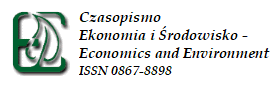 Review Form □Theoretical and Methodological Problems□Environmental Policy and Management□Studies and Materials□General Environmental and Social Problems□Submit to another publication/journal Evaluation:Evaluation:YESYESNONOCOM-MENTSCOM-MENTS1.Does the article comprise original research?    Does the article comprise original research?    □□□□□□2.Does the title of the article accurately reflect its content?    Does the title of the article accurately reflect its content?    □□□□□□3.Does the abstract of the article present the aims, methods, and result of the article in a satisfactory manner?    Does the abstract of the article present the aims, methods, and result of the article in a satisfactory manner?    □□□□□□4.Is the research methodology and treatment for the study appropriate and applied adequately?    Is the research methodology and treatment for the study appropriate and applied adequately?    □□□□□□5.Is the paper clearly and concisely written and well organized?    Is the paper clearly and concisely written and well organized?    □□□□□□6.Are tables and figures proper and adequate?    Are tables and figures proper and adequate?    □□□□□□7.Does the conclusion clearly summarize the main results and scientific input of the article?    Does the conclusion clearly summarize the main results and scientific input of the article?    □□□□□□8.Does the article contain sufficient and proper references?    Does the article contain sufficient and proper references?    □□□□□□Recommendation:Recommendation:Recommendation:AcceptAcceptRequires Minor CorrectionsRequires Minor CorrectionsRequires re-review    RejectRequires re-review    Reject